COMUNE DI SAN MANGO PIEMONTE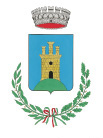 DA CONSEGNARE ESCLUSIVAMENTE ALL’UFFICIO PROTOCOLLO DEL COMUNE ENTRO IL25/02/2019				AL COMUNE DI SAN MANGO PIEMONTESETTORE  FINANZIARIOUfficio  Politiche SocialiOggetto: "Condividere i bisogni per condividere il senso della vita" - Progetto Banco Alimentare  2019 – Richiesta partecipazione.Generalità del richiedente:Residenza anagrafica:CHIEDEDi partecipare alla procedura di cui in oggetto, per l’anno 2019.A tal fine, ai sensi del D.P.R. 445/2000 artt. 46 e 47 e consapevole delle responsabilità penali previste dagli artt. 71 e 76 del medesimo decreto, in caso di falsità in atti e dichiarazioni mendaci,DICHIARADi aver preso visione del bando e di accettarne il contenuto;(Attenzione! barrare la casella che interessa)di essere regolarmente iscritto all’Anagrafe del Comune di San Mango Piemonte;di avere un ISEE non superiore ad € 7.000,00 (ISEE Ordinario o Standard) in corso di validità;che nello Stato di famiglia anagrafico del beneficiario risultano n.	_ persone di cui: n.	_ minori tra 0-3 anni	n.	minori tra 4-17 anni	n.	adulti di età superiore ai 18 anniche nel proprio nucleo familiare sono presenti n.	soggetti con disabilità ai sensi dell’art. 3 comma 3 della L.104/92;che alla data di pubblicazione del presente bando nel proprio nucleo familiare risultano essere disoccupati:)_	_ a far data dal _	_ 	)_	_ a far data dal _	_ 	)_	_ a far data dal _	_ 	)_	_ a far data dal _	_ 	che alla data di pubblicazione del presente avviso è titolare di contratto di locazione per uso abitativo, regolarmente registrato, di immobile non di edilizia residenziale pubblica, con canone mensile pari ad euro_________che alla data di pubblicazione del presente avviso è titolare di contratto di locazione per uso di Edilizia Residenziale Pubblica con canone mensile pari ad euro_________Di non essere, unitamente ai componenti del proprio nucleo familiare, percettore di assistenza alimentare da parte di altri Organismi che forniscono aiuti alimentari nel territorio;Di essere consapevole della possibile attivazione di controlli, da parte dell’Ente, su tutte le dichiarazioni rese e sulle conseguenze previste ex lege;Di allegare alla presente domanda la seguente DOCUMENTAZIONE:		(barrare la casella corrispondente al documento che si allega):fotocopia fronteretro di documento di riconoscimento in corso di validità;Attestazione ISEE 2019 (redditi 2017). È possibile, in luogo dell’attestazione ISEE, produrre apposita ricevuta comprovante l’avvenuta presentazione della Dichiarazione Sostitutiva Unica (DSU). Non saranno accolte le domande corredate da attestazione ISEE con omissioni o difformità;dichiarazione sostitutiva di certificazione ai sensi del DPR n. 445/2000 e smi (allegato A);dichiarazione sostitutiva relativa alle fonti di sostentamento del nucleo familiare in caso di ISEE pari ad euro 0,00 (Allegato B);  Copia carta di soggiorno (ora permesso di soggiorno CE) o di permesso di solo in caso di istanza prodotta da straniero extraeuropeo (in caso di rinnovo, è possibile produrre copia della ricevuta relativa alla richiesta); Si allega alla presente, pena la non ammissibilità:Verbale di invalidità ex Legge n. 104/92 e smi;AUTORIZZAIl trattamento dei dati personali, da parte del Comune di San Mango Piemonte, esclusivamente per le finalità legate alla gestione del presente procedimento, in modalità cartacea e/o informatica, nel rispetto delle vigenti disposizioni contenute nel Regolamento UE 2016/679, normativa europea in materia di privacy, e delle disposizioni del D. Lgs. 30 giugno 2003, n. 196.Data …………….  									Firma del dichiarante								___________________________								(si raccomanda di allegare fotocopia documento)COGNOMENOMENOMENOMENOMENOMECODICE FISCALECODICE FISCALEVIA/PIAZZA  EN. CIVICOTELEFONO(eventuale)EmailCellulare